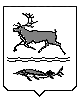 МУНИЦИПАЛЬНОЕ ОБРАЗОВАНИЕ «СЕЛЬСКОЕ ПОСЕЛЕНИЕ КАРАУЛ»ТАЙМЫРСКОГО ДОЛГАНО-НЕНЕЦКОГО МУНИЦИПАЛЬНОГО РАЙОНАКАРАУЛЬСКИЙ СЕЛЬСКИЙ СОВЕТ ДЕПУТАТОВЗАКЛЮЧЕНИЕпо итогам публичных слушаний Караульского сельского Совета депутатовпо рассмотрению проекта Решения «Об утверждении отчета Администрации сельского поселения Караул об исполнении бюджета поселения за 2019 г.»07.05.2019г.                                                                                              с. Караул	 По результатам публичных слушаний по рассмотрению проекта Решения «Об утверждении отчета Администрации сельского поселения Караул об исполнении бюджета поселения за 2019 г.» с участием представителей органов местного самоуправления, федеральных структур, населения, принято решение о направлении проекта в Караульский сельский Совет депутатов для утверждения.Председательствующий на публичных слушаниях						        Д.В. РудникСекретарь									         В.С. Мламбо